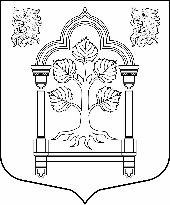 МУНИЦИПАЛЬНЫЙ СОВЕТвнутригородского муниципального образования Санкт-Петербурга 
муниципального округа Константиновское_________________________________________________________________________________________________________________________________________________________________________198264, Санкт-Петербург, пр. Ветеранов, д. 166,литер А,  тел./факс 300-48-80E-mail: mokrug41@mail.ruР Е Ш Е Н И Е №12«23» июня 2021                                                                                    Санкт-Петербург О внесении изменений в решение Муниципального Совета МО Константиновское от 25.09.2013 № 43 «Об утверждении Положения о бюджетном процессе во внутригородском муниципальном образовании Санкт-Петербурга муниципальный округ КонстантиновскоеВ соответствии с Бюджетным кодексом Российской Федерации муниципальный совет внутригородского муниципального образования муниципального округа Константиновское, Законом Санкт-Петербурга от 18.12.2020 № 626-136 "О Перечне расходных обязательств внутригородских муниципальных образований Санкт-Петербурга, вытекающих из полномочий муниципальных образований по вопросам местного значения", протестом прокуратуры Красносельского района Санкт-Петербурга о 26.04.2021 № 03-01-138/2021, Муниципальный СоветР Е Ш И Л:В решение МС МО Константиновское от 25.09.2013 № 43 «Об утверждении Положения о бюджетном процессе во внутригородском муниципальном образовании Санкт-Петербурга муниципальный округ Константиновское» (далее – Положение) внести следующие изменения:Статью 11 Положения изложить в следующей реакции:«Статья 11. Расходы местного бюджетаФормирование расходов местного бюджета муниципального образования Константиновское осуществляется в соответствии с расходными обязательствами. Перечень и порядок исполнения расходных обязательств муниципального образования Константиновское определяются в соответствии с законодательством     Санкт-Петербурга.».1.2.статью 33 Положения изложить в следующей редакции:«Статья 33. Внешняя проверка годового отчета об исполнении бюджета Муниципального образования1. Годовой отчет об исполнении бюджета Муниципального образования до его утверждения Муниципальным советом Муниципального образования подлежит внешней проверке, которая включает внешнюю проверку бюджетной отчетности главного распорядителя средств бюджета Муниципального образования, главного администратора доходов бюджета Муниципального образования и главных администраторов источников финансирования дефицита бюджета Муниципального образования и подготовку заключения на годовой отчет об исполнении бюджета Муниципального образования.2. Внешняя проверка годового отчета об исполнении бюджета Муниципального образования осуществляется контрольным органом, в том числе уполномоченным на осуществление внешнего муниципального финансового контроля.В случае заключения Муниципальным Советом соглашения с Контрольно-счетной палатой Санкт-Петербурга об осуществлении внешнего муниципального финансового контроля, внешний муниципальный финансовый контроль осуществляется в соответствии с указанным соглашением.3. Местная администрация Муниципального образования представляет годовой отчет об исполнении бюджета Муниципального образования для подготовки заключения на него не позднее 1 апреля текущего года. Подготовка заключения на годовой отчет об исполнении бюджета проводится в предусмотренный законодательством срок.4. По итогам внешней проверки составляется заключение, направляемое в адрес главы Муниципального образования, исполняющего полномочия председателя Муниципального совета и главы Местной Администрации.».1.3.дополнить Положение статьей 33.1 следующего содержания:«Статья 33.1 Представление, рассмотрение и утверждение годового отчета об исполнении местного бюджета1.	Местная Администрация представляет годовой отчет об исполнении местного бюджета в Муниципальный Совет не позднее 1 мая текущего года.2. Одновременно с годовым отчетом об исполнении местного бюджета представляетсяпроект решения об исполнении бюджета со следующими приложениями:показатели доходов по кодам классификации доходов бюджетов;показатели расходов бюджета по ведомственной структуре расходов бюджета;показатели расходов по разделам и подразделам квалификации расходов бюджетов;показатели источников финансирования дефицита 
по кодам классификации источников финансирования дефицитов бюджетов.3.	Муниципальный Совет рассматривает годовой отчет об исполнении местного бюджета в течение одного месяца после получения заключения Контрольно-счетного органа.4.	Муниципальный Совет при рассмотрении отчета об исполнении бюджета заслушивает доклад уполномоченного должностного лица Местной Администрации об исполнении местного бюджета.5.	По итогам рассмотрения отчета об исполнении местного бюджета Муниципальный Совет принимает одно из следующих решений:-	об утверждении отчета об исполнении местного бюджета;-	об отклонении отчета об исполнении местного бюджета.6.	В случае отклонения Муниципальным Советом решения об исполнении местного бюджета он возвращается для устранения фактов недостоверного или неполного отражения данных и повторного представления в срок, не превышающий один месяц.Рассмотрение повторно представленного проекта решения об исполнении местного бюджета производится Муниципальным Советом в порядке, предусмотренном для первичного рассмотрения.7.	Отчет об исполнении местного бюджета должен быть вынесен на публичные слушания, в порядке, определенном нормативными правовыми актами муниципального образования МО Константиновское.8.	Утвержденный отчет об исполнении местного бюджета подлежит официальному опубликованию.».2. Настоящее решение подлежит официальному опубликованию в газете «Муниципальный вестник Константиновское».3. Решение вступает в силу после официального опубликования.4. Контроль исполнения решения возложить на главу муниципального образования МО Константиновское.Глава муниципального образования,исполняющая полномочия председателяМуниципального Совета                                                                                         Т.В. Зыкова